Publicado en España el 17/09/2021 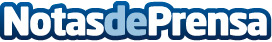 Los beneficios de la meditación, por EL ALMA DE ALMULa meditación es una práctica sencilla que todo el mundo puede llevar a cabo, así que el mejor consejo es experimentar para poder comprobar los beneficiosDatos de contacto:EL ALMA DE ALMU Comunicado de prensa: Los beneficios de la meditación662 05 90 74Nota de prensa publicada en: https://www.notasdeprensa.es/los-beneficios-de-la-meditacion-por-el-alma-de Categorias: Nacional Madrid Entretenimiento Medicina alternativa Bienestar http://www.notasdeprensa.es